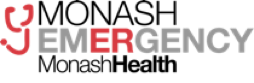 Fellowship course Week 15 WRITTEN EXAMINATIONSHORT ANSWER QUESTIONS EXAMINATION TIME: 66 MinutesQuestion 1 (16 marks) 6 minutesA 23 year old presents with a generalised tonic, clonic seizure.Define status epilepticus. (2 marks)_________________________________________________________________________________________________________________________________________________List eight (8) possible causes for his seizure. (8 marks)________________________________________________________________________________________________________________________________________________________________________________________________________________________________________________________________________________________________________________________________________________________________________________________________________________________________________________________________________________________________________________________________________________________________________________________Question 1 (continued)You have IV access. Assuming the seizure continues, despite your treatment, list the agents and dose that you would administer at the specific time frames stated in the table below. (6 marks)							Question 2 (14 marks) 6 minutesA 40 year old male self presents to your Emergency Department which is located in a regional centre, with no cardiology facilities on site. The nearest Cardiology service is 90 minutes away by road. He has a history of chest pain for the last 30 minutes.His observations are:BP			140/ 60	mmHgRR			18		bpmOxygen saturation	98% 		Room air An ECG is taken on arrival (with pain):Question 2 (continued)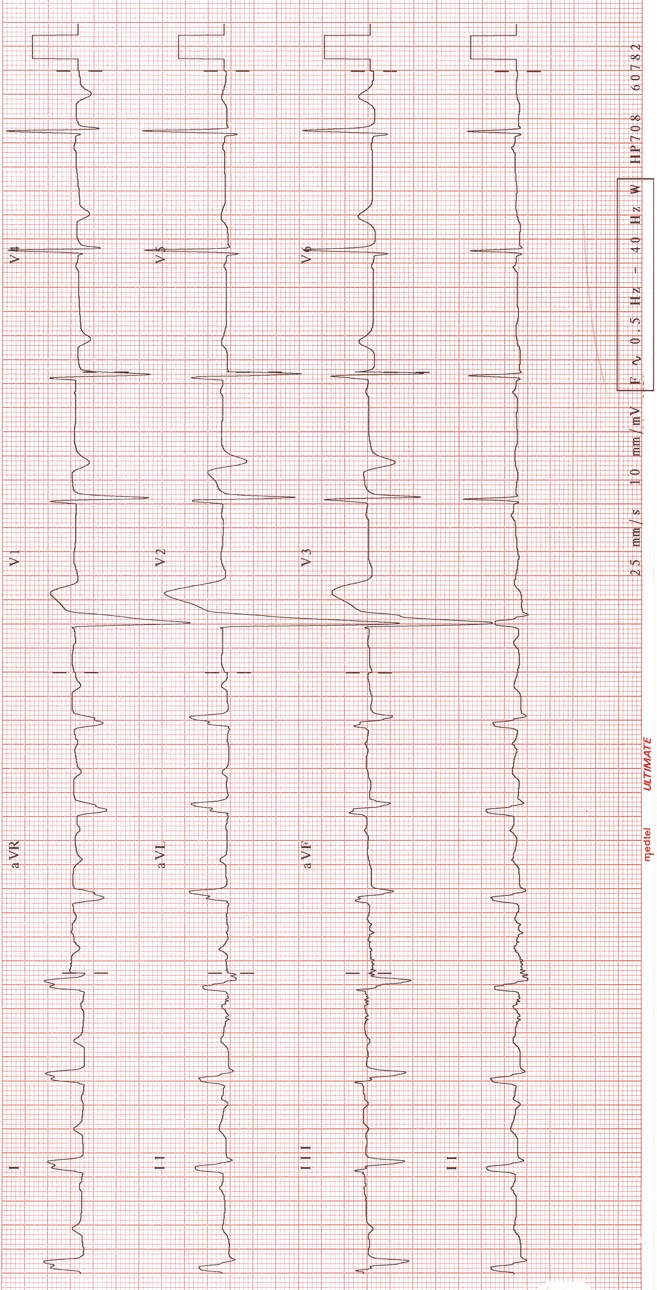 Question 2 (continued)State two (2) abnormalities shown on this ECG. (2 marks)______________________________________________________________________________________________________________________________________________What is the significance of these findings? State two (2) points of significance. (2 marks)______________________________________________________________________________________________________________________________________________Question 2 (continued)Assuming no contraindications and no further complications of his condition, list five (5) medications that you would use for this patient. Provide doses for each. (10 marks)Question 3 (13 marks) 6 minutesA 67 year old man is brought in by his wife from home. He has been increasingly short of breath and unsteady on his feet over the past week. His has no significant past history and takes no medications.Selected serum biochemical results are taken.Provide one (1) calculation to help you to interpret these results.	(1 mark)Derived value 1:  ________________________________________________________________________________________________________________________________________Interpret these results in the setting of this scenario. List three (3) points of interpretation. (3 marks)________________________________________________________________________________________________________________________________________________________________________________________________________________________List three (3) likely differential diagnoses for this presentation. (3 marks)________________________________________________________________________________________________________________________________________________________________________________________________________________________Question 3 (continued)List three (3) urgent, key investigations that you would order for this patient. State one (1) justification for each choice. (6 marks)Question 3Serum biochemistry								Reference rangeNa+				145		mmol/l		134-146K+				8.0		mmol/l		3.4- 5.0Cl-				107		mmol/l		98- 106Bicarbonate		5		mmol/l		22- 28Urea			63.2		mmol/l		2.5- 6.4Creatinine		3.40		mmol/l		0.05- 0.1Question 4 (14 marks) 6 minutes A 65 year old man presents with abdominal distension and pain. The patient is noted to have free fluid on an Emergency Department screening ultrasound.An aspirate of peritoneal fluid is taken.State the most likely diagnosis. (1 mark)________________________________________________________________________List five (5) likely causes for this condition. (5 marks)______________________________________________________________________________________________________________________________________________________________________________________________________________________________________________________________________________________________________________________________________________________________Question 4 (continued)List four (4) key pathological investigations that you would perform in the emergency department. Provide one (1) justification for your choice. (8 marks)Question 4Peritoneal fluid Appearance 				dark brownWhite blood cell count	1500Polymorph count			1000Glucose					0.1	mg/DlLDH						450	Albumin					36 	g/dLSerum Albumin			34	g/dLQuestion 5 (12 marks) 6 minutesA 46 year man is brought to your emergency department with suspected alcohol withdrawal. List seven (7) of the 10 scale domains that form the Alcohol Withdrawal Assessment Scale. (7 marks)				_________________________________________________________________________________________________________________________________________________________________________________________________________________________________________________________________________________________________________________________________________________________________________________________________________________________________________________________________________________________________________________Question 5 (continued)A 35 year old male is identified as having “very severe” alcohol withdrawal.State five (5) key management steps for this patient over the next 1 hour. (5 marks) ___________________________________________________________________________________________________________________________________________________________________________________________________________________________________________________________________________________________________________________________________________________________________Question 6 (12 marks) 6 minutesA 26 year old male presents four hours following a recreational drug binge. A friend reports that he has been using large doses of "ICE".List four examination findings that may be seen with ICE use. (4 marks)____________________________________________________________________________________________________________________________________________________________________________________________________________________________________________________________________________________________The patient refuses to remain for assessment. You are required to chemically sedate thepatient.List your preferred drug regime in this situation, for the stated circumstances (include drug, dose and route): (3 marks)Will accept oral treatment________________________________________________________________________________________________________________________Refuses oral medication, moderate degree of agitation________________________________________________________________________________________________Refuses oral medication, going “nuts” _____________________________________________________________________________________________________________Question 6 (continued)The patient is sedated. Physical restraint is not required. Your complete assessment detectsno organic pathology.List five (5) steps principles for the ongoing care of this patient. (5 marks)_________________________________________________________________________________________________________________________________________________________________________________________________________________________________________________________________________________________________________________________________________________________Question 7 (12 marks) 6 minutesA 35 year old man presents with a painful R forearm. He has a history of IV drug use.A photograph of the man is taken.What is the diagnosis? (1 mark)________________________________________________________________________State three (3) findings in this photograph to support this diagnosis. (3 marks)________________________________________________________________________________________________________________________________________________________________________________________________________________________List four (4) key investigations for this patient. (4 marks)________________________________________________________________________________________________________________________________________________________________________________________________________________________________________________________________________________________________Question 7 (continued)List four (4) definitive treatment options for this patient. (4 marks)________________________________________________________________________________________________________________________________________________________________________________________________________________________________________________________________________________________________Question 7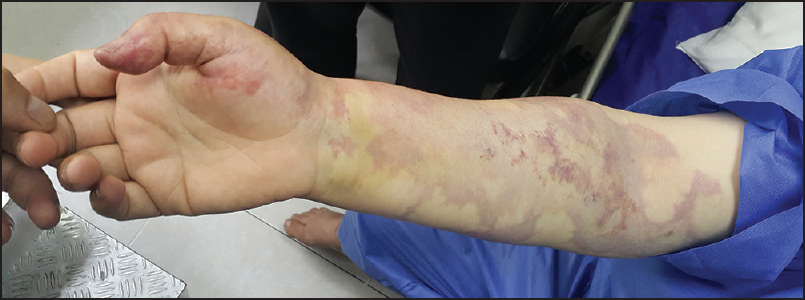 Question 8 (15 marks) 6 minutesA 25 year old Emergency Department nurse sustains a needle stick from a used venepuncture needle from a known patient in the Emergency Department. The details of the exposure are obtained and documented.Other than details of the exposure, list six (6) key features in history that you would seek from this nurse. (6 marks)__________________________________________________________________________________________________________________________________________________________________________________________________________________________________________________________________________________________________________________________________________________________________________________________________________________________________The source is identified as having Hepatitis B, Hepatitis C and HIV.List the approximate risk of transmission of each virus for this patient (3 marks)Question 8 (continued)Complete the table below, stating the time course of required serologicial testing for this patient. (6 marks)Question 9 (18 marks) 9 minutesDefine psychosis. (1 mark)________________________________________________________________________List the five (5) DSM IV criteria for the diagnosis of Schizophrenia. (5 marks)______________________________________________________________________________________________________________________________________________________________________________________________________________________________________________________________________________________________________________________________________________________________Question 9 (continued)You are providing medical assistance at triage on a busy Sunday night. A 34 year old male presents to triage. He appears intoxicated, agitated and has pressure of speech. He requests excision of a lesion on his forehead that has been present for over 20 yrs. During the discussion, he suddenly pulls out a knife and declares that if we don’t cut out this thing, he’ll do it himself. The triage nurse has requested he hand over the knife and he states “You will have to fight me for it”.Define this situation. (1 mark)					_________________________________________________________________________List five (5) features of his presentation that raise concerns about immediate violence. (5 marks)______________________________________________________________________________________________________________________________________________________________________________________________________________________________________________________________________________________________________________________________________________________________Question 9 (continued)The patient is disarmed and requires physical and chemical restraint to allow assessment.No drug/medication history is available.List your preferred initial pharmacological treatment with dose range and route of administration in the case of:Patient being compliant with medication administration: (3 marks)Patient being non- compliant with medication administration: (3 marks)Question 10 (27 marks) 9 minutesList five (5) conditions that must be met to allow the paracetamol nomogram to be utilised. (5 marks)___________________________________________________________________________________________________________________________________________________________________________________________________________________________________________________________________________________________________________________________________________________________________State the accepted threshold dose for paracetamol induced hepatic injury. (1 mark)___________________________________________________________________________State the accepted biochemical definition for paracetamol induced hepatic injury. (1 mark)___________________________________________________________________________Question 10 (continued)A 26 year old presents following a stated paracetamol overdose. Provide your investigative and specific treatment strategy for each of the circumstances listed below. Utilise either a list or flow chart in your answer.20 standard release tablets taken 5 hours ago, 10 taken 4 hours ago and 10 taken 2 hours ago. (4 marks)30 standard release tablets taken an unknown time ago. (5 marks)Question 10 (continued)30 slow release tablets taken 3 hours ago. (6 marks)200 standard release tablets taken 4 hours ago. (5 marks)Time since onset of seizureAgents to be administered(include doses)(6 marks)0 min(2 marks)5 min(1 mark)10 min(2 marks)20 minute(1 mark)Medication(5 marks)Dose(5 marks)1.2.3.4.5.Investigation(3 marks)Justification(3 marks)123Investigation(4 marks)Justification(4 marks)1.2.3.4.VirusRisk of transmission (%)(3 marks)Hepatitis BHepatitis CHIVSerologicalTestTimeframe of test(6 marks)Hepatitis BHepatitis CHIVDrug/s(1 mark)Route(1 mark)Initial dose(1 mark)Drug/s(1 mark)Route(1 mark)Initial dose(1 mark)